Приложение 2Алгоритм построения .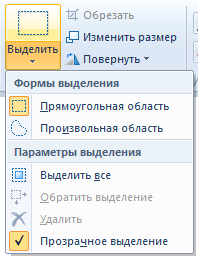      Практическая работа №1Запустить программу Paint.Из меню Файл   вставка из  Рабочий стол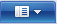 открыть файл Заготовка Пазл- открытьВыделить фрагмент, используя прозрачное выделение.(рис.1) и переместить в нужное место.                         (рис.1)Соединить части рисунка.      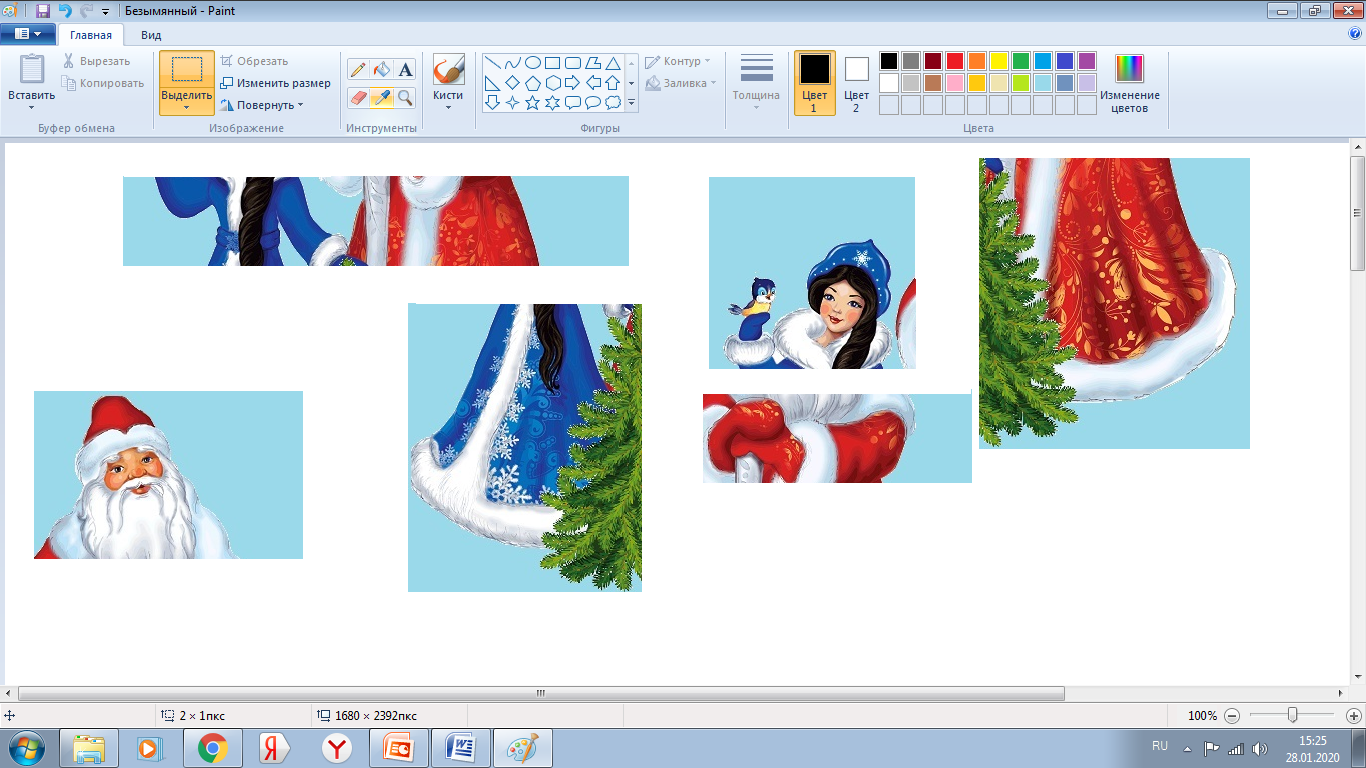 С помощью пипетки залить основной цвет картины.Практическая работа №2 Используя инструменты графического редактора дорисовать игрушки на елку, мишуру.Панель инструменты. Выбираем А. Пишем «Поздравляем с праздником!»Сохранить документ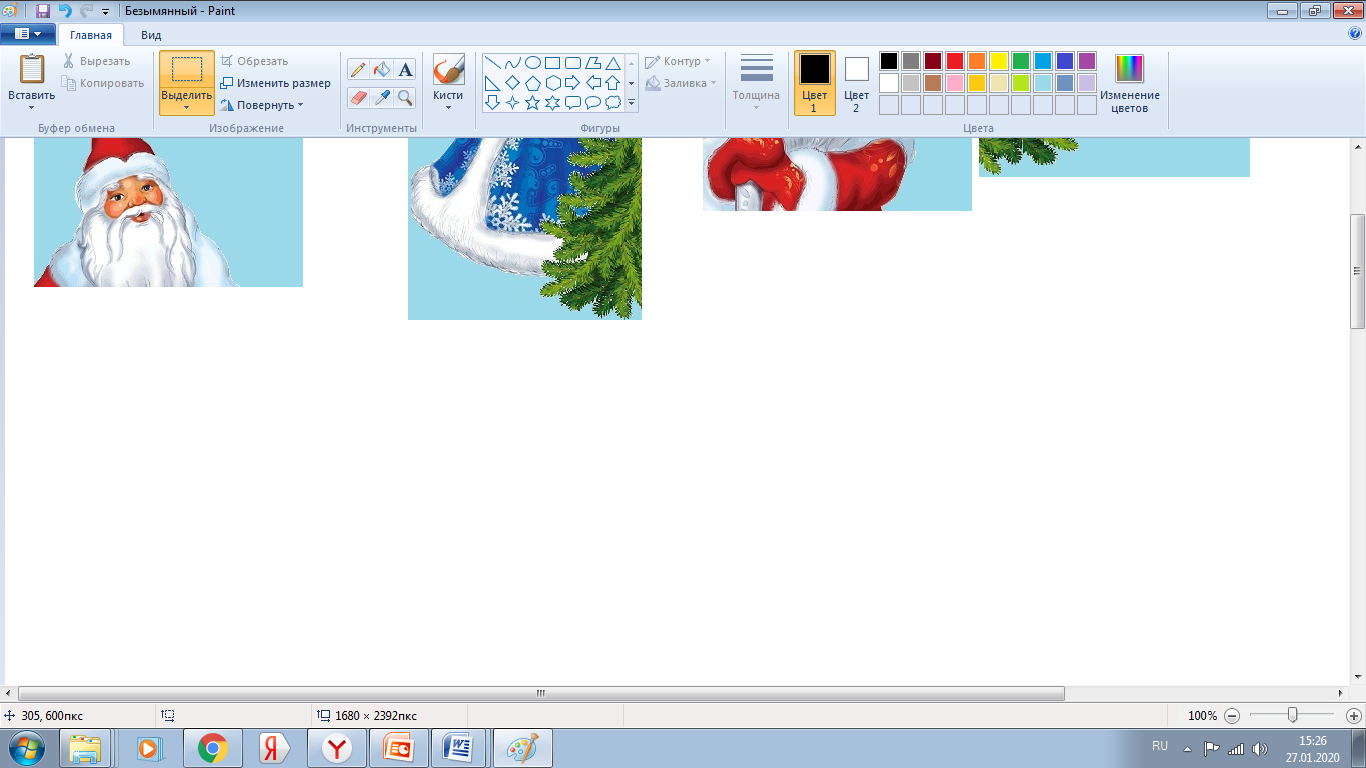 Практическая работа №3 1.Запустить программу Paint. Из меню Файл   вставка из  Рабочий столоткрыть файл   Рисунки - открыть3.Выделить фрагмент, используя прозрачное выделение.(рис.1) и переместить  фрагмент в нужное место. Из меню Файл   вставка из  - открыть4. Соединить части рисунка.                                   5.Сохранить документ